Taymouth Courtyard Shop Ltdwww.taymouthcourtyard.com Phone 01887 830 756  Email info @taymouthcourtyard.com
“We have put together a list of what we have in stock at the moment although this is pretty fluid. Hope this helps. See Image below.  We can deliver, but where possible if you can order and collect that would be appreciated. As you know you can reverse up to the door we will put your order in the boot and you need have no contact with anyone if you are self-isolating.
Going forward and in accordance with safe distancing it would our preference that we kept the number of customers entering the shop at a minimum so if you can order beforehand and pay by phone this would be our preference.
Thanks so much for shopping locally. By you doing this we can stay open for you.
Stay safe and minimise your contact for the sake of everyone.”
Kenmore BakeryIf you would like to secure an order please contact by telephone 01887 830556 or Facebook or email kenmorebakery@hotmail.com.The plan is to deliver over two routes on a Tuesday and Friday (South & North of Loch Tay) for as long as they can.“We don’t want to disappoint anyone.  Please order prior to delivery date to assist planning & preparation. No travel costs are currently being charged.Current time table (approx.) Facebook will confirm routes,Nothside   Lawers hotel 10am,  Fearnan Hall 10:30,  Fortingall Hall for 11am, Keltneyburn monument for 11.30am,  Camserney Hall 12.15pmSouthsideArdeonaig hotel car park 10.30am then on to Killin hall car park for 11.30am.We thank you all very much for your support.Kenmore Bakery team “Kenmore Post Office & ShopContact 01887 830200     email:  Wilma.harrison@kenmorehub.co.ukThe shop is currently well stocked.Current Opening hoursPost Office Mon, Wed & Fri 9-1Shop Mon-Sat 8-2 and Sun 8.30-10.30Wilma is prepared to act as a local hub and do local deliveries including newspapers and collect prescriptions“I have had many offers of help and I say thank you to all of you. My aim is a rota so nobody is committed to seven days a week. I’m looking for help for the older people amongst us, to get them to stay home and safe. Possibly a bit of shopping delivery involved too. Let me know if you are willing to help. Thank you xx”Prescriptions“If anyone wants us, at the shop, to collect their prescription they must phone us with full details. We cannot just ask for "any for Kenmore"? Thank you, stay well.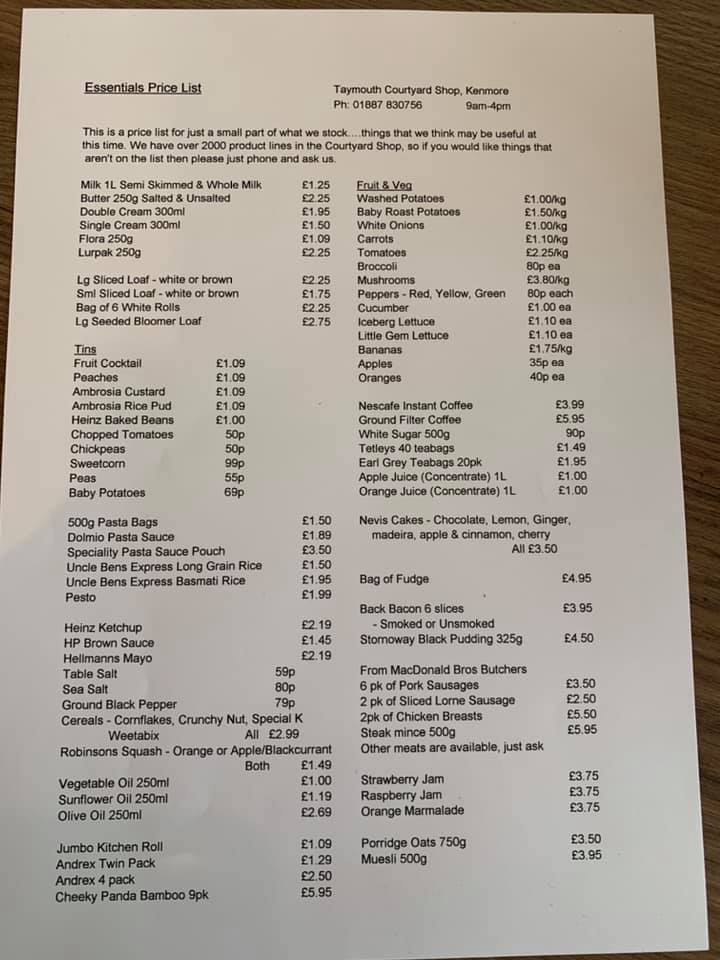 